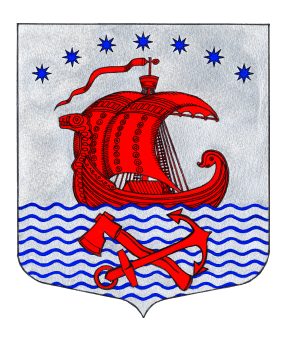 АДМИНИСТРАЦИЯМУНИЦИПАЛЬНОГО ОБРАЗОВАНИЯ СЕЛЬСКОЕ ПОСЕЛЕНИЕВОЛХОВСКОГО МУНИЦИПАЛЬНОГО РАЙОНАЛЕНИНГРАДСКОЙ ОБЛАСТИПОСТАНОВЛЕНИЕВ соответствии с п.3 ст. 53 Федерального закона от 12 июня 2002  №  67-ФЗ "Об основных гарантиях избирательных прав и права на участие в референдуме граждан Российской Федерации", со ст. 35 Областного закона от 15.03.2012  № 20-оз  «О муниципальных выборах в Ленинградской области, Администрация муниципального  образования Свирицкое сельское поселение Волховского муниципального района Ленинградской области ПОСТАНОВЛЯЕТ:1. Предоставить безвозмездно для каждого кандидата, зарегистрировавшего для участия в выборах депутатов совета депутатов муниципального образования Свирицкое сельское поселение Волховского муниципального района Ленинградской области, следующие помещения:- помещение Свирицкого сельского дома культуры (п. Свирица, ул. Новая Свирица, д.34)- помещение в здании администрации (п. Свирица, ул. Новая Свирица, д.38, 1 этаж)            2. Опубликовать настоящее постановление в газете «Волховские огни»                                и разместить на официальном	 сайте муниципального образования Свирицкое сельское поселение            3. Контроль за исполнением настоящего постановления оставляю за собой.Глава администрацииМО Свирицкое сельское поселение					           Лиходеев В.И.от17 июля   2019 годаП. Свирица№86О предоставлении помещений для встреч с избирателями